Educator Plan:	  Self-Directed Growth Plan 	 Directed Growth Plan  Developing Educator Plan	 Improvement Plan* Plan Duration:  	 Two-Year	  One-Year		 Less than a year       Star evidence statements that show progress toward attaining student learning goal(s) or professional practice goal(s). Artifact Cover Page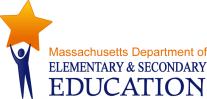 Educator—Name/Title:Evaluator—Name/Title:School(s):Artifact Title/Name:Submission Date:Artifact EvidenceWhat aspects of educator performance does this artifact illustrate?Aligned IndicatorStandards and Indicators for Effective Teaching Practice: Rubric OutlineStandards and Indicators for Effective Teaching Practice: Rubric OutlineStandards and Indicators for Effective Teaching Practice: Rubric OutlineStandards and Indicators for Effective Teaching Practice: Rubric OutlineI. Curriculum, Planning, & AssessmentII. Teaching All StudentsIII. Family & Community EngagementIV. Professional CultureI-A. Curriculum and PlanningI-B. AssessmentI-C. AnalysisII-A. InstructionII-B. Learning EnvironmentII-C. Cultural ProficiencyII-D. ExpectationsIII-A. EngagementIII-B. CollaborationIII-C. CommunicationIV-A. ReflectionIV-B. Professional GrowthIV-C. CollaborationIV-D. Decision-makingIV-E. Shared ResponsibilityIV-F. Professional Responsibilities